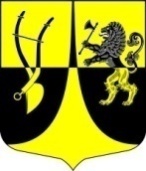 Администрациямуниципального образования«Пустомержское сельское поселение»Кингисеппского муниципального районаЛенинградской областиПОСТАНОВЛЕНИЕот 16.12.2019  г.  № 231   «О внесении дополнений в муниципальнуюПрограмму поддержки и развития малого и среднего предпринимательствана территории МО «Пустомержскоесельское поселение на 2018-2020 г.г.»      На основании Федерального закона от 26.07.2019 г. № 245-ФЗ «О внесении изменений в Федеральный закон «О развитии малого и среднего предпринимательства в РФ»  введены понятия «социальное предпринимательство» и «социальное предприятие» , администрация МО «Пустомержское сельское поселение» ПОСТАНОВЛЯЕТ : Внести дополнения в  муниципальную Программу поддержки и развития малого и среднего предпринимательства  на территории МО «Пустомержское сельское поселение» на 2018-2020 год в частях касающихся:  «Основные задачи Программы», «Основные получатели поддержки» и читать в следующей редакции :«Основные задачи Программы» : - улучшение стартовых условий для предпринимательской деятельности социально незащищенных слоев населения, социальных предприятий, социального предпринимательства, молодежи,  - обеспечение первоочередной поддержки субъектов малого и среднего предпринимательства, осуществляющих деятельность в приоритетных сферах развития (сельское хозяйство, бытовые услуги , социальные предприятия, социальное предпринимательство и т.д.);1.2. «Основные получатели поддержки» :- субъекты малого и среднего предпринимательства , осуществляющие деятельность в приоритетных для поселения сферах (сфера бытовых услуг, сельское хозяйство, ремесленничество, народные промыслы, социальные предприятия, социальное предпринимательство и др.)- субъекты малого и среднего предпринимательства социально незащищенных слоев населения, субъекты малого и среднего предпринимательства социально незащищенных слоев населения, социальные предприятия, социальное предпринимательство; Администрации МО «Пустомержское сельское поселение» докладывать  на заседаниях совета депутатов о реализации Программы.Контроль за выполнением муниципальной Программы поддержки и развития малого и среднего предпринимательства возложить на специалиста 2 категории администрации МО «Пустомержское сельское поселение» С.Г. Крючкову. Разместить данное постановление в средствах массовой информации и на официальном сайте поселения.Глава администрации МО«Пустомержское сельское поселение»                                        Бобрецов Д.А.исп. Крючкова С.Г. тел.64-432